Les chemins de croix du carême 2024Les chemins de croix du carême 2024Les chemins de croix du carême 2024Nous prierons pourLes victimes de la tortureEt des abus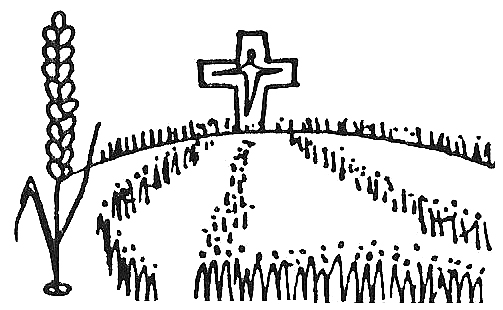 Vendredi 15 marsEglise de TOURMIGNIES18h15 l’art sacré de l’église Saint Pierre18h30 Nous prierons en solidarité avec les peuples du monde19h30 Partage Potage  Pain   PommeA Petit Attiches 26 rue de Tourmignies chez les Ferrand (à 5 min de l’église)Vendredi 22 marsA 18h30Eglise d’ENNEVELINNous prierons pourToutes les fragilités des vies humaines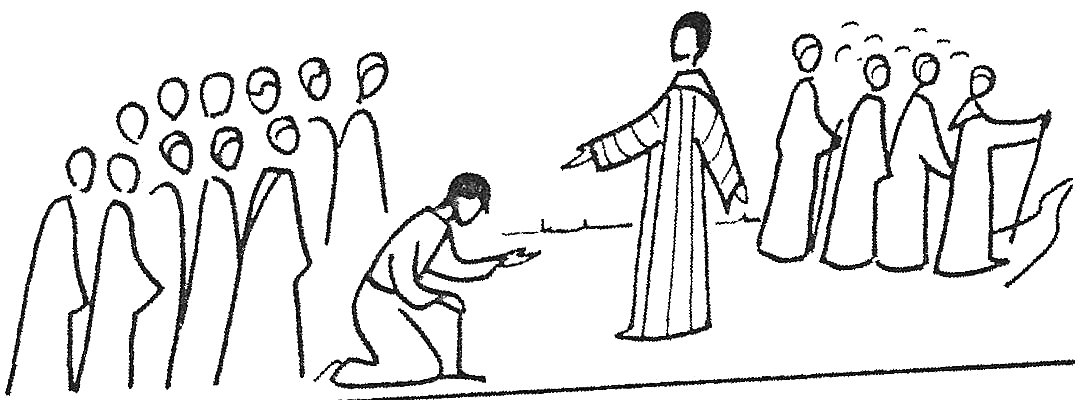 Vendredi Saint 29 Mars à 15h chemin de Croix Eglise d’ENNEVELINVendredi Saint 29 Mars à 15h chemin de Croix Eglise d’ENNEVELINVendredi Saint 29 Mars à 15h chemin de Croix Eglise d’ENNEVELIN